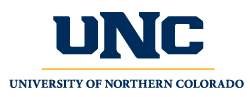 Professional Education CouncilMinutesNovember 17, 20223:30pm – 5:00pm via ZoomPresent:  Kim Mahovsky, Jeri Kraver, Jennifer Urbach, Jennifer Parrish, Jennifer Atterbury-Cherico, Macy Lattimer, Stacy Bailey, Laura Beyers, Markee Ramirez, Ken Clavir, Michelle Holmes, David Brax, Connie Stewart, Charlie Warren, Courtney Luce, Amanda Rutter, Jared Stallones, Maggie Berg, Lindsay Fulcher, Suzette Youngs, Ginny Huang.Absent:  Francie Murry (Jennifer U. has proxy), Jennifer Krause (Suzette has proxy)Guests: Lindsay ReitenWelcome: Kim Mahovsky, Chair (5 min)Welcome and thank you for flexibility in changing the meeting to Zoom due weather conditions.APC did not recommend the course block scheduling proposal for many reasons. This has moved on to Faculty Senate.Approve minutes (2 min)Approve minutes from October meeting. Stacy motioned to approve; Jeri seconded. 11 approved, 0 opposed, 0 abstained.Curriculum (15 min)Mathematics B.S. – Secondary Teaching Concentration - Licensure: Mathematics (Grades 7-12): Removing listed electives that are no longer being taught due to enrollment numbers. Assigning courses rather than offering electives. Removes flexibility but aligns better to what happens in practice. Michelle motioned to approve; Jeri seconded. 13 approved, 0 opposed, 0 abstained.Mathematics B.S. – Middle School Teaching Concentration - Licensure: Middle School Mathematics (Grades 6-8): Mirroring the secondary program so transfer students can switch between more easily. Jeri motioned to approve; Suzette seconded. 13 approved, 0 opposed, 0 abstained.New Business (20 min)Curriculum review: Where to find the spreadsheet:  PEC Sharepoint folder under current year; Curriculum Review Checklists folder; titled PEC Curriculum Review Tracking 2022-2023How to review: You can check the spreadsheet to see how it has been originally reviewed by the chair and vice-chair.Is this only November? For now. It will be updated with other information as soon as we can.Why this is important:  This provides some background for why curriculum was approved if we are ever asked.Old Business (10 min)Program matrices:Ginny has been working with all programs, except Special Education which Corey Pierce is managing. All TQS and ELL standards are met/addressed by service courses. These have been finalized by programs and they have added any additional courses they have from their content areas.Most areas are still working on the content area standards tab. This will be sent to other peers in higher education during reauthorization.World Language Undergraduate and masters have fully completed the matrices.Ginny originally hoped this could be done in October so we could start implementing in the Spring 2023 semester. Everyone is busy, so this is delayed. If possible, they still hope for a Spring 2023 implementation, but realistically it looks like Fall 2023 implementation is more likely.Reauthorization update: There are 2 “glitches” that will need to be discussed. The new reauthorization documents state a need for a focus on family, school, and community engagement. The reauthorization documents also states that each teacher candidate in an initial licensure program must complete at least one semester or quarter-length course in behavioral health training using culturally responsive and trauma-and-evidence-informed practices. They also need culturally responsive, trauma-based, evidence-based informed practices. EDSE 325 is looking into revisions to incorporate this requirement. This course is only required by Elementary education and English education. No other programs are required to take this course. Still unsure how to address the issue. Ginny and Corey will continue to meet and talk about this to find a solution. She will provide updates or request ideas, as necessary.Does one single course need to meet this requirement?No. The state says if you have one single course to meet it, that is fine, but it does not have to be one course.ENG 225 Issues in Education is also being reviewed by English to update curriculum to include these other areas. It is an LAC course.Ginny says this is a good idea, but programs would have to require this LAC course in their major.Music also has a course that could add some of these necessary areas.EPPART asked schools about assessments. Mary Bivens says that many schools are using an assessment tool based on TQS.Reports (10 min)Reports from membership Markee Ramirez – Northridge HS: nothing to reportCourtney Luce – Fred Tjardes School of Innovation: nothing to report. Currently in Tobey-Kendal on UNC campus this semester.Macy Lattimer – ECE Undergrad student rep: nothing to report. Hears from students about the student teaching stipend.David Brax – Music Ed Graduate student rep: nothing to report.Charlie Warren – Licensure Officer: deadline for licensure paperwork for current student teachers is coming up at the end of November. If it is after that it takes longer. 107 in queue for licensure. Expects this number to grow as the deadline comes closer.Rachel Dineen – Library rep: great usage of Children’s Literature collection. Links on the website for any needs from the library.Ken Clavir/Jennifer Atterbury-Cherico/Laura Beyers – Registrar reps: nothing to report.Jared Stallones – CEBS Dean: Some notices for strategic enrollment management plan will be coming out. Looking for input. You are encouraged to attend town halls and provide input and participation. President Feinstein is planning for 12,000 enrolled on campus by 2027. Teacher Education will be a big part of this.Think about terminology. We currently use student teaching, which somewhat demeans the role. I invite you to think about a different terminology. Clinical practice is being used in some areas. During the Spring semester, let us discuss some updated terminology.Attended higher level summit meeting. How do we provide the workforce at a high level for early childhood education. We will need about 4,000 teachers to manage the universal pre-K that is coming. UNC is in a sweet spot politically to get a lot of good things politically. Time to be bold in what we ask for. Legislature starts its session shortly. We will be participating drafting some legislation.State stipend: Representative Kipp recognized that there were some issues with the original legislation. She wants to adjust some of the requirements to make more students eligible. Currently it is at 200% Pell eligible. She is hoping to increase that to 250% or above. If you are a teacher of record, you are not eligible for the stipend. She will look at options for this as well.Stacy asked about any limitations with students getting money from Weld County. Jared answered that they are eligible for both.Department of Labor is interested in impacting teacher shortages across the country. Not all states are having issues, but many are. Department of Labor has an apprenticeship offer. A new grant for $100 million is is to be spread around the country to support student teachers as apprentices. You can be a hub or a support provider. Being a support provider and not a hub would be a lot easier.National Board of Certified Teaching Standards. AACTE has put together an inter-state compact to try again for a national license. States will be asked to support the effort. UNC will have a chance to provide support.AdjournmentMotion to adjourn. Stacy motioned to adjourn; Jeri seconded.